JOB DESCRIPTION: Assistant Manager of Bareroot Nursery 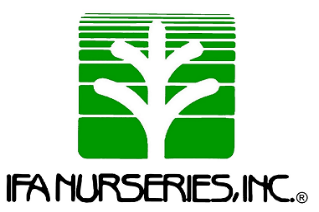 LOCATION: Canby, Oregon NurseryJOB SUMMARY: As assistant manager of the IFA Nurseries, Canby location, you will be part of a team responsible for growing high-quality conifer seedlings essential in sustainably regenerating forests across the Northwest. This position offers opportunities to develop leadership skills though management of permanent and seasonal crews while implementing cultural practices for bare root stock. You will help drive the reforestation industry forward through innovative thinking, customer and inter-nursery communication and the consistent production of cost-effective seedlings. JOB FUNCTIONS:Transplanting:  Provide training and manage seasonal crews to ensure proper planting techniques are followed. Growing: Participate in daily crop-walks with the manager to identify issues and monitor crop well-being. Work with crews to learn and develop cultural practices to ensure successful crop performance regarding seedlings, cover crop, and fumigation. Extraction:  Manage seasonal crews within packing facility to obtain quality standards set by company and by customer request. Maintain orderly handling, packaging, and labeling of seedlingsClient Relations: Tour customers around the nursery with the manager. Throughout the year, communicate with customers to articulate how growing practices increase success for their site-specific needs, and give updates on crop health and shipment statuses. Record Keeping: Ensure all records and data for transplanting and extraction are completed accurately and in a timely manner. Keep clear and concise records on an electronic database. Team Effort: Maintain open communication with general manager on production and growing practices. Work cooperatively with full time employees and manager to meet deadlines, address crop growth and concerns, facility improvements, machinery maintenance, and data upkeep.  Implement Safety, Quality Assurance, and Training Programs: Plan and execute monthly safety meetings, quarterly safety walk-throughs, and ensure employees are working in a safe environment. Help enforce daily and necessary maintenance practices on equipment and machinery.QUALIFICATIONS:Educational background in forestry, horticulture, or agriculture Strong communication skills Possess or be able to obtain a private pesticide licensePossess a valid driver’s licenseCompetent computer skills Be self-motivated, but also able to work cooperative within a groupBENEFITS AND WAGEHighly competitive annual salary matching your experience and abilityPaid cell phonePaid time off401K with company matchMedical, Dental, and Vision coverageMoving compensation